Our ‘Blitz Experience’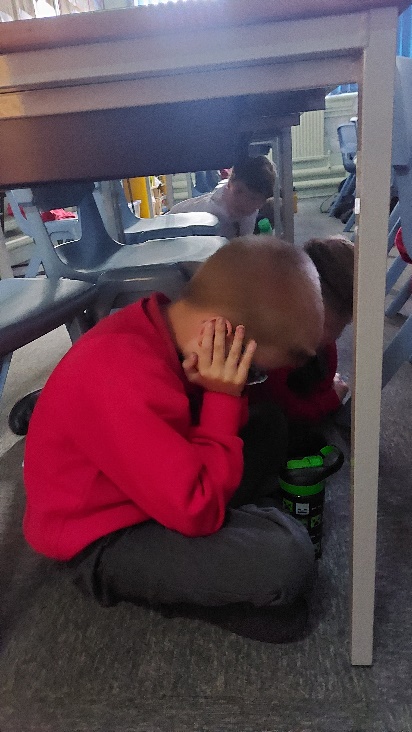 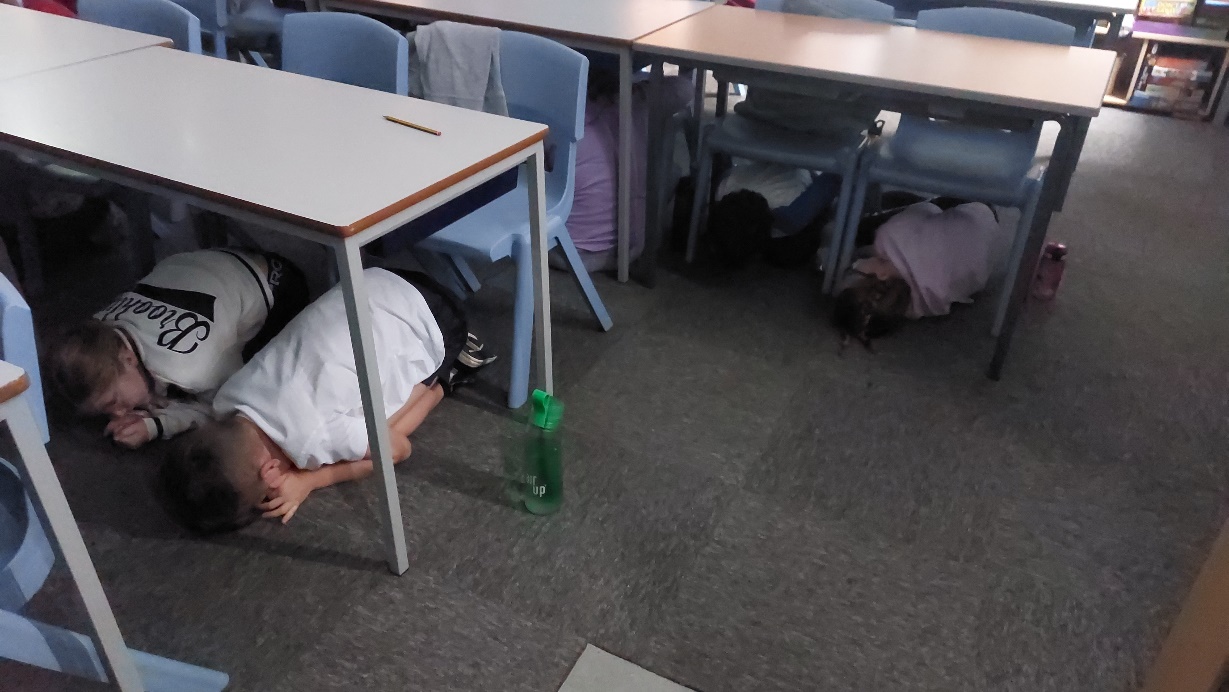 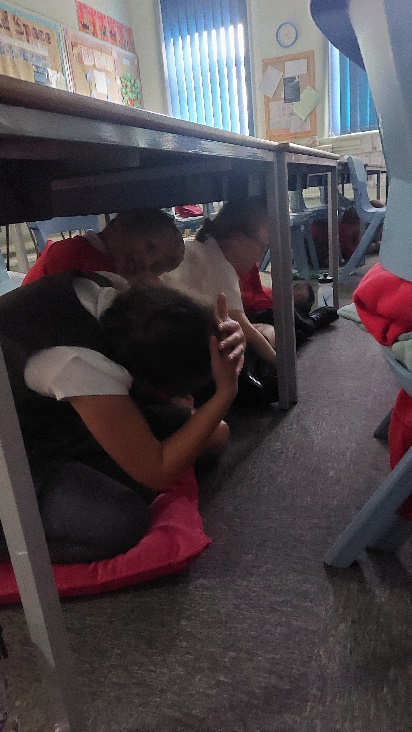 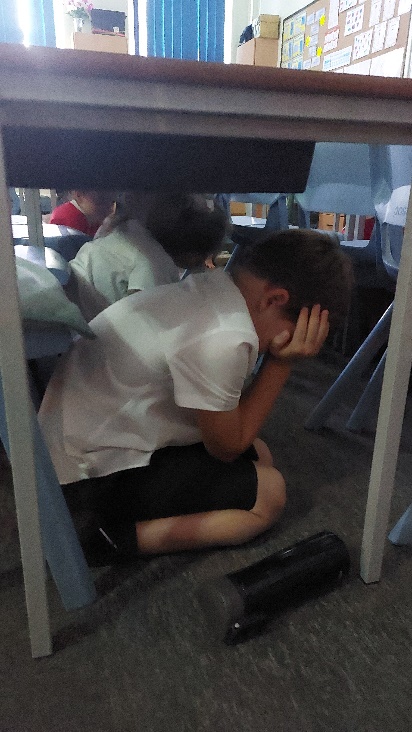 We listened to sounds recorded from the Blitz and hid under our desks as children would have had to do during an air raid.